Összekötőkeretek ZVR 45Csomagolási egység: 1 darabVálaszték: C
Termékszám: 0093.0196Gyártó: MAICO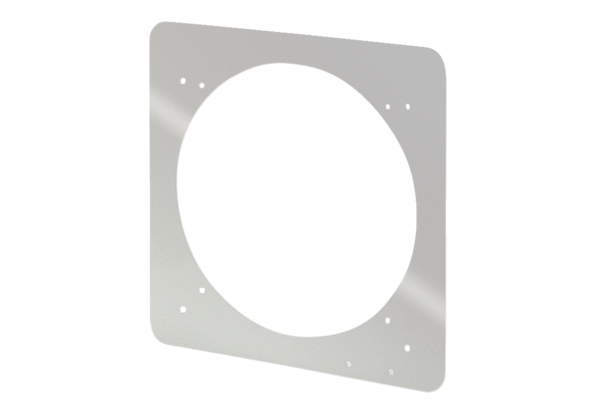 